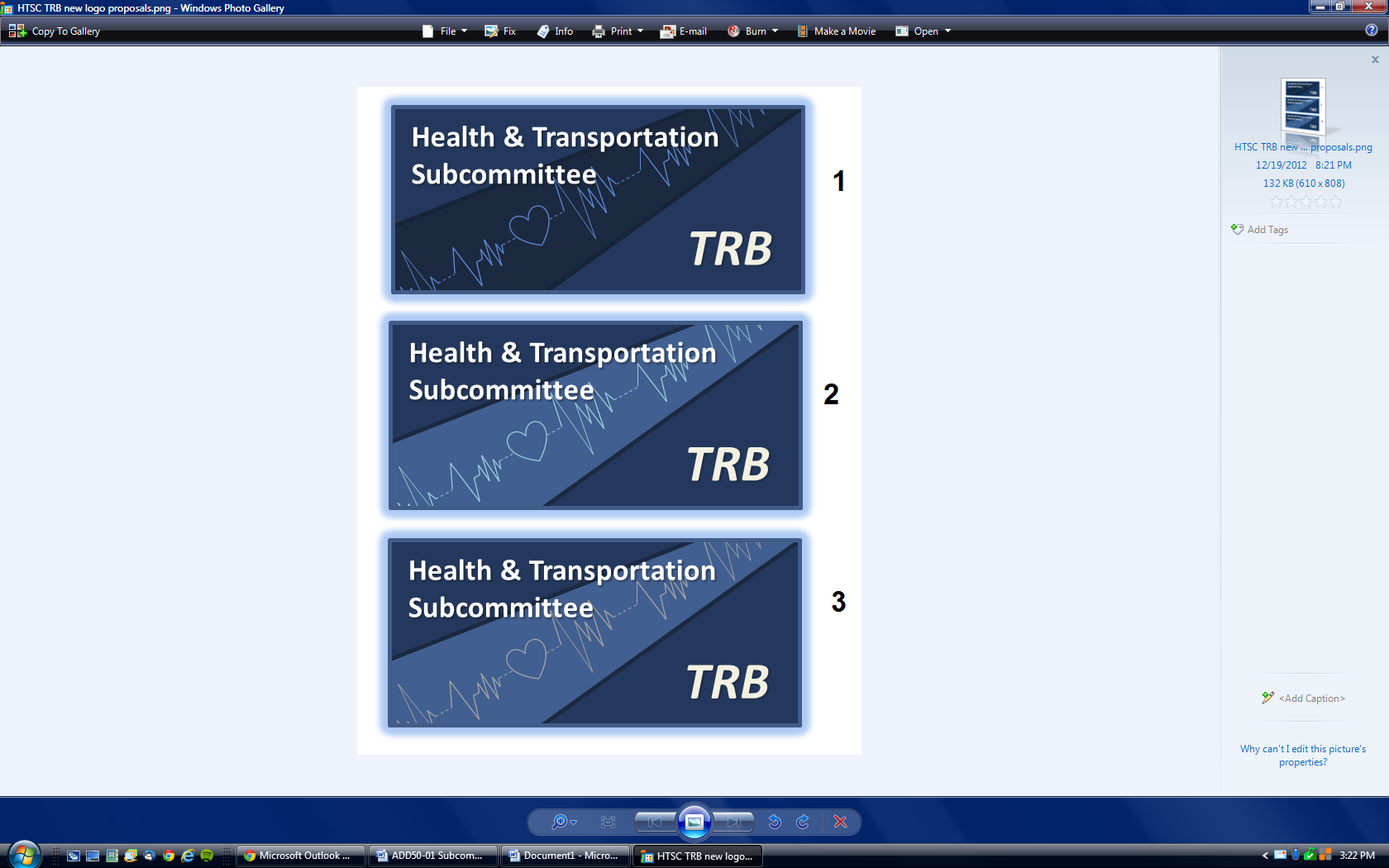 Monday, January 13, 2013 5:45PM to 7:15PMHilton, Monroe Room, Washington, DCMeeting AgendaWelcome and Introductions: Ed Christopher, Co-Chair, F HWA (10 minutes) TRB Report: Martine Micozzi, TRB Staff (5 minutes)Chair’s Report:  Ed Christopher  (10 minutes)TR News Themed Issue:  Katherine Kortum, TRB Staff, (5 minutes)Special Presentation: Health at State DOTs: William Lyons, Volpe National Transportation Systems Center (15 minutes)Discussion: Collaborating with health professionals:  Amy Ingles,  Georgia Tech  (15 minutes)Ongoing Project: MPHs in Transportation: Megan Wier, San Francisco Department of Public Health, (5 minutes)Work Group Discussions8.1 Communications: Phyllis Orrick, UC Berkeley, and Carey McAndrews, UC Denver (5 minutes)8.2 Research Needs: Andrew Dannenberg, University of Washington School of Public Health, and Carey McAndrews, UC Denver (10 minutes)Round Robin - Areas of Interest - Announcements: All (remaining time)Connect with us!Visit our websitewww.trbhealth.orgJoin our List Serve/Friends Listwww.chrispy.net/mailman/listinfo/H+T--FriendsFollow us on Twitter@trbhealthwww.twitter.com/trbhealthJoin our Facebook group:Search for “TRB Health and Transportation Subcommittee”or visitwww.facebook.com/groups/trbhealthandtransportationJoin our group on LinkedInwww.linkedin.com/groups/Transportation-Research-Board-Health-Transportation-4809379